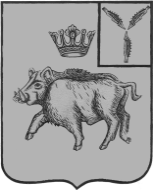 АДМИНИСТРАЦИЯБАЛТАЙСКОГО МУНИЦИПАЛЬНОГО РАЙОНА
САРАТОВСКОЙ ОБЛАСТИП О С Т А Н О В Л Е Н И Ес.БалтайО правовом просвещении и правовом информировании граждан и организацийВ соответствии с Федеральным законом от 06.10.2003 № 131-ФЗ «Об общих принципах организации местного самоуправления в Российской Федерации», Федеральным законом от 23.06.2016 № 182-ФЗ «Об основах системы профилактики правонарушений в Российской Федерации», пунктами 1, 3 статьи 28 Федерального закона от 21.11.2011 № 324-ФЗ «О бесплатной юридической помощи в Российской Федерации», Законом Саратовской области от 26.07.2023 № 85-ЗСО «О правовом просвещении на территории Саратовской области», руководствуясь Уставом Балтайского муниципального района,ПОСТАНОВЛЯЮ:1.Утвердить Положение о правовом просвещении и правовом информировании граждан и организаций согласно приложению.2.Контроль за исполнением настоящего постановления оставляю за собой.Глава Балтайского муниципального района						        А.А.ГруновПриложение к постановлению администрацииБалтайского муниципального районаот 26.12.2023 № 527ПОЛОЖЕНИЕО ПРАВОВОМ ПРОСВЕЩЕНИИ И ПРАВОВОМ ИНФОРМИРОВАНИИ ГРАЖДАН И ОРГАНИЗАЦИЙ1. Общие положения1.1.Настоящее Положение в соответствии с Федеральным законом от 06.10.2003 № 131-ФЗ «Об общих принципах организации местного самоуправления в Российской Федерации», Федеральным законом от 23.06.2016 № 182-ФЗ «Об основах системы профилактики правонарушений в Российской Федерации», пунктами 1 и 3 статьи 28 Федерального закона от 21.11.2011 № 324-ФЗ «О бесплатной юридической помощи в Российской Федерации», Законом Саратовской области от 26.07.2023 № 85-ЗСО «О правовом просвещении на территории Саратовской области» определяет порядок подготовки и размещения информации по правовому просвещению и правовому информированию граждан и организаций на территории Балтайского муниципального района.1.2.Настоящее Положение определяет порядок организации работы администрации Балтайского муниципального района по правовому просвещению и правовому информированию населения в целях профилактики правонарушений.1.3.Понятия и определения, используемые в настоящем Положении, применяются в значениях, установленных федеральным и региональным законодательством.2. Формы деятельности по правовому просвещению и правовомуинформированию граждан в целях профилактики правонарушений2.1.Правовое просвещение и правовое информирование населения в целях профилактики правонарушений может, проводится в следующих формах:-размещение информационных, праворазъяснительных материалов на сайте администрации Балтайского муниципального района в информационно-телекоммуникационной сети «Интернет»;-изготовление информационных буклетов, брошюр, памяток;-проведение лекций, встреч, бесед, семинаров и иных мероприятий с участием населения.2.2.Перечень форм деятельности по правовому просвещению и правовому информированию, указанных в пункте 2.1 настоящего Положения, не является исчерпывающим.Работа по правовому просвещению и правовому информированию может быть организована путем применения иных мер образовательного, воспитательного, информационного, организационного или методического характера.2.3.В целях организации работы по правовому просвещению и правовому информированию населения распоряжением администрации Балтайского муниципального района назначается ответственный за осуществление деятельности по правовому просвещению и правовому информированию населения (далее - уполномоченное лицо).2.4.Уполномоченным лицом на постоянной основе (не реже 1 раза в квартал) проводится аналитическая деятельность по состоянию преступности и правонарушений на территории Балтайского муниципального района, результаты которой используются в работе по правовому просвещению и правовому информированию граждан.2.5.Работа, указанная в пункте 2.4 настоящего Положения, проводится при содействии субъектов профилактики правонарушений, круг которых определен федеральным законодательством.3. Организация деятельности по размещению информационных, праворазъяснительных материалов в информационно-телекоммуникационной сети «Интернет»3.1.На сайте администрации Балтайского муниципального района в информационно-телекоммуникационной сети «Интернет» создается отдельный раздел, на котором обеспечивается размещение информационных, праворазъяснительных материалов.3.2.Уполномоченное лицо, исходя из результатов деятельности, указанной пункте 2.4 настоящего Положения, на постоянной основе (не реже 1 раза в месяц) разрабатывает и размещает соответствующие информационные, праворазъяснительные материалы, направленные на профилактику правонарушений среди населения.3.3.Информационные, праворазъяснительные материалы разрабатываются с использованием понятных гражданам словесных конструкций, оборотов, без использования сложной специальной терминологии.4. Изготовление и распространение информационныхбуклетов, брошюр, памяток4.1.Информационные буклеты, брошюры, памятки изготавливаются за счет средств местного бюджета.4.2.Выбор тематики информационных буклетов, брошюр, памяток осуществляется исходя из результатов аналитической деятельности, указанной в пункте 2.4 настоящего Положения.4.3.Распространение изготовленных информационных буклетов, брошюр, памяток населению производится:-в здании администрации Балтайского муниципального района путем раздачи гражданам;-в муниципальных образовательных организациях путем раздачи обучающимся и их родителям (законными представителям);-иными средствами и способами.5. Проведение лекций, встреч, бесед, семинарови иных мероприятий с участием граждан5.1.Уполномоченное лицо при содействии и с участием субъектов профилактики правонарушений вправе организовывать и проводить лекции, встречи, беседы, семинары и иные мероприятия с населением в целях профилактики правонарушений на территории Балтайского муниципального района.5.2.Информацию о проведении указанных в пункте 5.1 настоящего Положения мероприятиях уполномоченное лицо размещает на сайте администрации Балтайского муниципального района в информационно-телекоммуникационной сети «Интернет».5.3.Указанная в пункте 5.2 настоящего Положения информация размещается не позднее чем за 15 суток до дня проведения соответствующего мероприятия.5.4.Информация, указанная в пункте 5.2 настоящего Положения, включает в себя место, дату и время проведения мероприятия, его тематику, контактные данные уполномоченного лица в целях обеспечения обратной связи по возникающим при организации мероприятия вопросам.6. Контроль за соблюдением требований настоящего Положения6.1.Контроль за соблюдением требований настоящего Положения осуществляется главой Балтайского муниципального района.6.2.В целях осуществления контроля за соблюдением требований настоящего Положения уполномоченное лицо ежегодно в срок до 25 декабря готовит подробную информацию о проведении работы по правовому просвещению и правовому просвещению населения, которую предоставляет главе Балтайского муниципального района.Верно: начальник отдела делопроизводстваадминистрации Балтайскогомуниципального района					  А.В.Паксютова